Date d'établissement de la fiche : ___/___/____    Renseigné par : __________________ 
Nom : _________________________                   Prénom : _______________________ 
Employeur : ____________________                   Date d'embauche : ___/___/______ 
Contrat : _________________________               Temps de travail : ___________________ 
Lieux de travail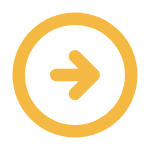 Organisation du travail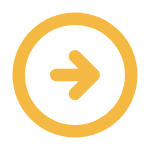 Tâches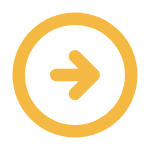 Outils et équipements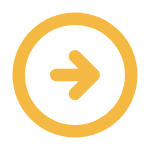 Produits, matériaux et publics concernés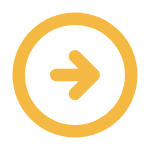 Tenue de travail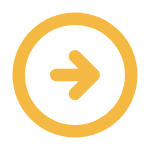 Fiche de poste du 17/05/2024 issue de la FMP Secrétaire administratif, consultable sur le site :
 
https://www.fmppresanse.frNiveau0 = Néant1 = Potentiel2 = Faible3 = Moyen4 = IntenseNiveauNiveauplateau ouvertbureau individuelzone de réception et d'accueilsalle de réunionlocal aveuglelocal d'archivesNiveauNiveaudépendance fonctionnelle ou hiérarchiquehoraires réguliers de jourdélais à respecterfluctuation hebdomadaire de la charge de travailtravaux urgents impromptustravail en coordinationtélétravailNiveauNiveauassurer les travaux de bureautiqueaccueillir et orienter un correspondant téléphonique et / ou un visiteur.assurer le traitement du courrierassurer le classement et l'archivage des documents du service ou de la structureassister une équipegérer les planningsréaliser le traitement administratif de certains dossiers du servicegérer un stock de consommablestaper compte-rendu avec système audio de dictéeNiveauNiveauposte informatique fixeimprimantephotocopieurtéléphonestandard téléphoniquedictaphoneNiveauNiveauPUBLICSclientèleéquipes de travailNiveauNiveautenue civiletenue civile de type "code vestimentaire"